１　図のＡ〜Ｃは，火山の形を模式的に表したものです。次の問いに答えなさい。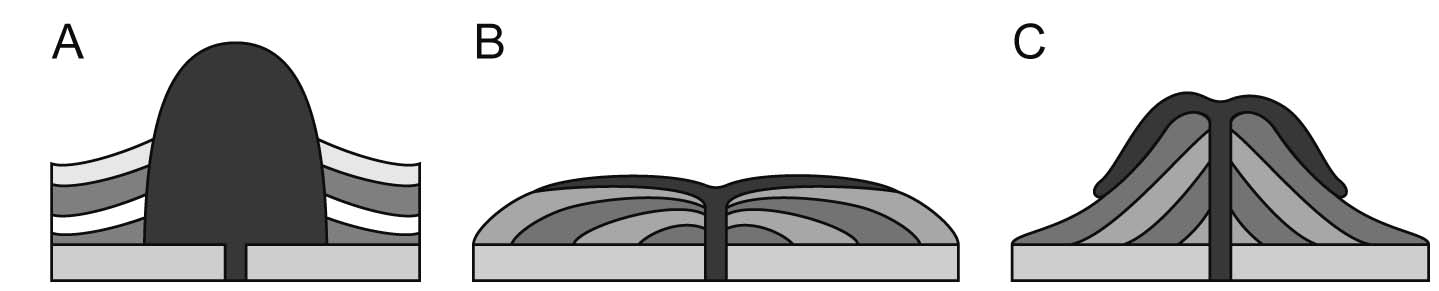 ⑴　Aの火山について，のようす，マグマのねばりけ，火山噴出物の色をそれぞれ次の記号から選びなさい。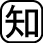 噴火のようす　：　ア　激しい　　イ　おだやかマグマのねばりけ　：　ウ　大きい／強い　　エ　小さい／弱い火山噴出物の色　：　オ　黒っぽい　　カ　白っぽいようす（　　　　　）ねばりけ（　　　　　）色（　　　　　）⑵　Bの火山について，噴火のようす，マグマのねばりけ，火山噴出物の色をそれぞれ⑴の記号から選びなさい。ようす（　　　　　）ねばりけ（　　　　　）色（　　　　　）⑶　Cの火山の例を，次のア～ウから1つ選びなさい。ア　　　イ　　　ウ　マウナロア	（　　　　　　　）２　図は火成岩のつくりを表したものです。次の問いに答えなさい。⑴　火成岩Aには，形がわからないほど小さな結晶が集まったXと，大きな結晶Yがあります。X，Yのつくりを，それぞれ何といいますか。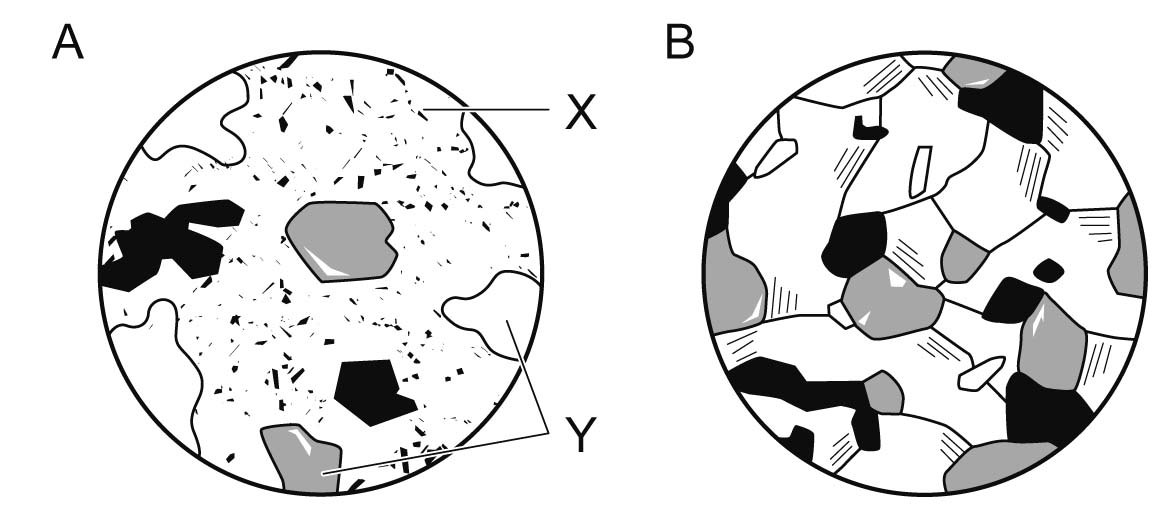 X（　　　　　　）Y（　　　　　　）⑵　火成岩Aのようなつくりを何といいますか。（　　　　　　）⑶　火成岩Aのでき方はどれですか。次のア～エから1つ選び，記号で答えなさい。ア　地下深くでゆっくりと冷えた。	イ　地下深くで急に冷えた。ウ　地上や地表付近でゆっくりと冷えた。	エ　地上や地表付近で急に冷えた。	（　　　　　　　）⑷　火成岩Bのようなつくりを何といいますか。	（　　　　　　　　　）３　について，次の問いに答えなさい。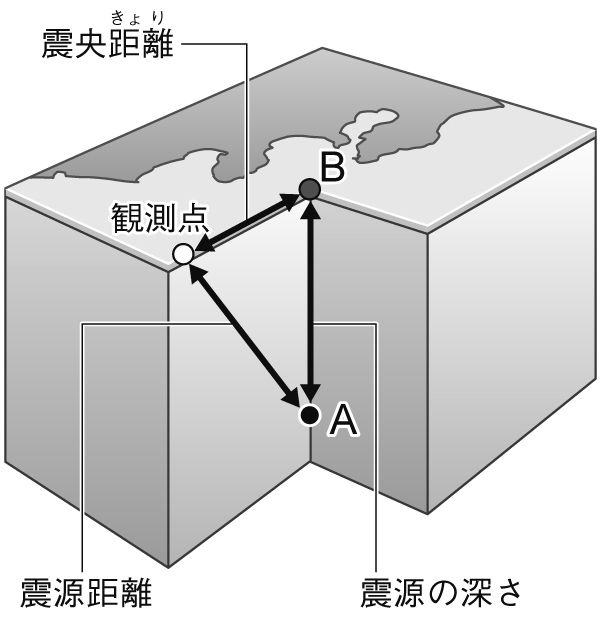 ⑴　地下にある地震が発生した場所である，図のAを何といいますか。		（　　　　　　　　　　　）⑵　⑴の真上の地表である図のBを何といいますか。	（　　　　　　　　　　　）⑶　地震が起こったときには，はじめ小さなゆれを感じます。このゆれを何といいますか。	（　　　　　　　　　　　）⑷　⑶のあとからくる大きなゆれを何といいますか。	（　　　　　　　　　　　）⑸　観測点での地震のゆれの強さは何で表されますか。	（　　　　　　　　　　　）⑹　地層がずれている状態を何といいますか。　　　　　　　　　　　　　　　　　　　　　　　　　　　　　　　　　（　　　　　　　　　　）